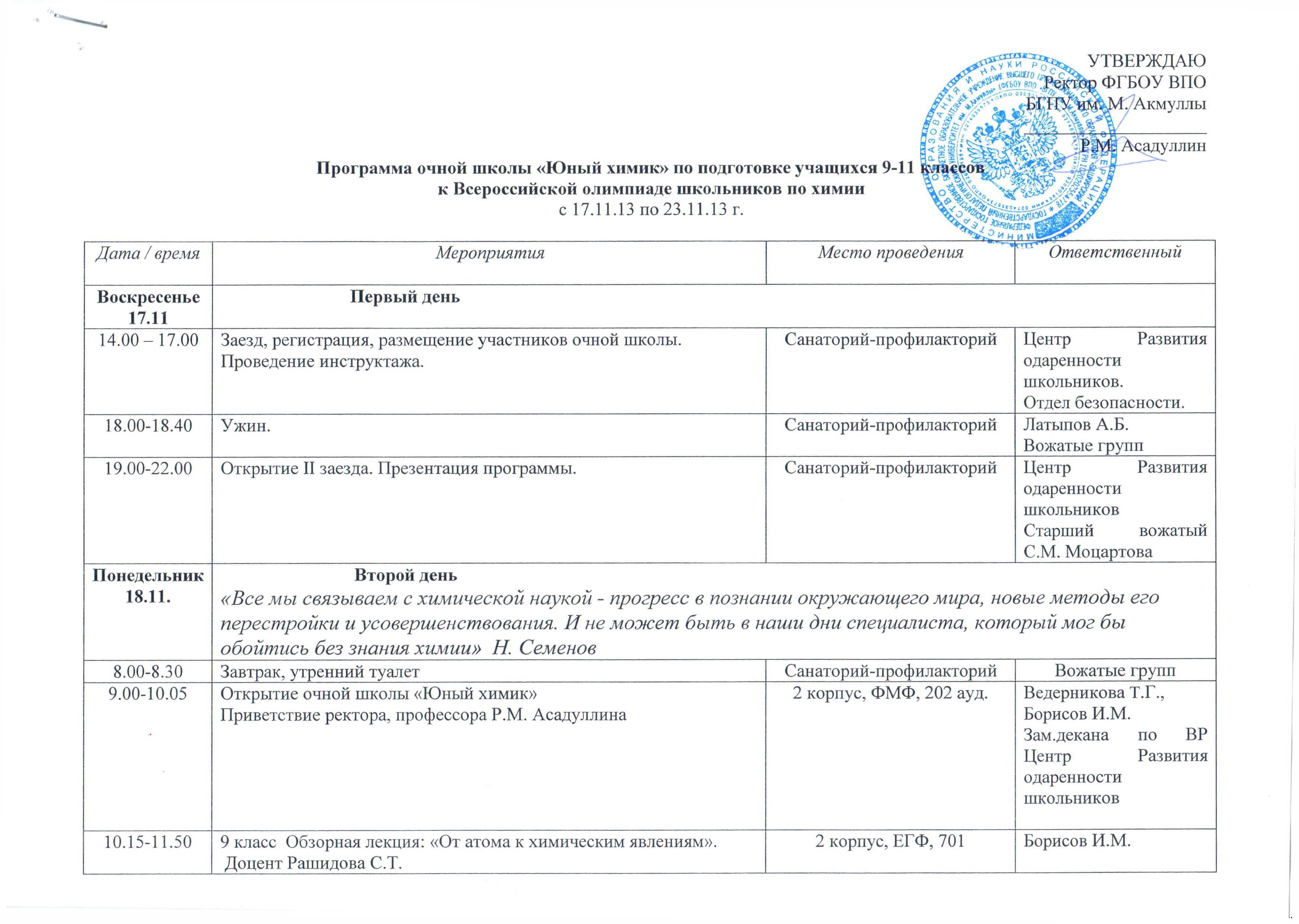 10.15-11.50 10 класс Обзорная лекция: «Введение в органическую химию» Ст. преподаватель  Якупова  Л.Р.2 корпус ЕГФ,708.Борисов И.М.Борисов И.М.10.15-11.5011 класс Обзорная лекция. Профессор Борисов И.М.2 корпус ЕГФ,704Борисов И.М.Борисов И.М.12.20-13.559 класс  Химический эксперимент. Доцент Рашидова С.Т.2 корпус, ЕГФ, 701Борисов И.М.Борисов И.М.12.20-13.5510 класс Лекция. Ст. преподаватель  Якупова  Л.Р.2 корпус ЕГФ,708.Борисов И.М.Борисов И.М.12.20-13.5511 класс Лекция. Народный учитель РБ Л.К. Агадуллина2 корпус, ЕГФ,704Борисов И.М.Борисов И.М.14.00-15.00Обед.  Санаторий-профилакторийЛатыпов А.Б.Вожатые группЛатыпов А.Б.Вожатые групп15.30- 17.30Экскурсия по ЕГФ. Презентация научно-исследовательских лабораторий кафедры химии.  2 корпус, ЕГФ, 706,708,712.Ведерникова Т.Г.,Борисов И.М..Ведерникова Т.Г.,Борисов И.М..18.00-19.00Ужин.Санаторий-профилакторийЛатыпов А.Б.Вожатые группЛатыпов А.Б.Вожатые групп19.30 – 21.30  Тренинг «Осознанный выбор». Тестирование MBTIСанаторий-профилакторийМоцартова С.М.Моцартова С.М.Вторник 19.11.                                   Третий день, «Химия - это область чудес, в ней скрыто счастье человечества, величайшие завоевания разума будут сделаны именно в этой области»    А. М. Горький                                   Третий день, «Химия - это область чудес, в ней скрыто счастье человечества, величайшие завоевания разума будут сделаны именно в этой области»    А. М. Горький                                   Третий день, «Химия - это область чудес, в ней скрыто счастье человечества, величайшие завоевания разума будут сделаны именно в этой области»    А. М. Горький                                   Третий день, «Химия - это область чудес, в ней скрыто счастье человечества, величайшие завоевания разума будут сделаны именно в этой области»    А. М. Горький8.00-8.30Здоровый завтрак. Викторина с овощами и фруктами. Санаторий-профилакторийЛатыпов А.Б.Вожатые группЛатыпов А.Б.Вожатые групп9.00-10.059 класс  Лекция. Доцент Рашидова С.Т.2 корпус, ЕГФ, 701 ауд Борисов И.М.Борисов И.М.9.00-10.0510 класс  Лекция. Ст. преподаватель  Якупова  Л.Р.2 корпус, ЕГФ, 708 ауд Борисов И.М.Борисов И.М.9.00-10.0511 класс Лекция. Профессор Борисов И.М.2 корпус, ЕГФ, 704 аудБорисов И.М.Борисов И.М.10.15-11.509 класс Практическое занятие. Доцент Рашидова С.Т.2 корпус, ЕГФ, 701ауд Борисов И.М.Борисов И.М.10.15-11.5010 класс Лабораторная работа. Ст. преподаватель  Якупова  Л.Р.2 корпус, ЕГФ, 708 ауд.Борисов И.М.Борисов И.М.10.15-11.5011 класс Практика по физической химии Ст. преподаватель Г.Р. Шаяхметова2 корпус, ЕГФ, 704аудБорисов И.М.Борисов И.М.12.20-13.559 класс Лабораторная работа. Доцент Рашидова С.Т.2 корпус, ЕГФ, 701 ауд.Борисов И.М.Борисов И.М.12.20-13.5510 класс Лекция. Народный учитель РБ Л.К. Агадуллина2 корпус, ЕГФ, 708 аудБорисов И.М.Борисов И.М.12.20-13.5511 класс Практика по физической химии Ст. преподаватель Г.Р. Шаяхметова2 корпус, ЕГФ, 704аудБорисов И.М.Борисов И.М.14.00-15.00Обед. Рацион питания для химика.Санаторий-профилакторийЛатыпов А.Б.Моцартова С.М.Вожатые группЛатыпов А.Б.Моцартова С.М.Вожатые групп15.30-16.00Самостоятельная работа школьниковСанаторий-профилакторийВожатые группВожатые групп16.30- 19.00Девушки- Экскурсия  по СОКу  (бассейн, тренажерный зал, тир). Встреча с директором спортклуба «Арслан».Юноши - Экскурсия на БСТ, студия «Тамыр».СОК БГПУ им. М. АкмуллыГУП ТРК БашкортостанКаримов Р.А.Никитина С.Ю.Ишбаев З.З.Каримов Р.А.Никитина С.Ю.Ишбаев З.З.19.00-20.00Ужин Санаторий-профилакторийВожатые группВожатые групп20.30-22.00Интеллектуальная игра «Казино-шоу»Санаторий-профилакторийИшбаев З.З.,Дударенко А.В.Ишбаев З.З.,Дударенко А.В.Среда 20.11.                                               Четвертый день «Химии никоим образом научиться невозможно, не видав самой практики и не принимаясь за химические операции». (М. В. Ломоносов)                                               Четвертый день «Химии никоим образом научиться невозможно, не видав самой практики и не принимаясь за химические операции». (М. В. Ломоносов)                                               Четвертый день «Химии никоим образом научиться невозможно, не видав самой практики и не принимаясь за химические операции». (М. В. Ломоносов)                                               Четвертый день «Химии никоим образом научиться невозможно, не видав самой практики и не принимаясь за химические операции». (М. В. Ломоносов)8.00-8.30Завтрак, утренний туалет.Санаторий-профилакторийЛатыпов А.Б.Латыпов А.Б.9.00-10.059 класс  Лекция. Доцент Рашидова С.Т2 корпус, ЕГФ, 701 ауд Борисов И.М.Борисов И.М.9.00-10.0510 класс Лекция. Ст. преподаватель  Якупова  Л.Р.2 корпус, ЕГФ, 708 ауд.Борисов И.М.Борисов И.М.9.00-10.0511 класс Лекция профессор Борисов И.М.2 корпус, ЕГФ, 704аудБорисов И.М.Борисов И.М.10.15-11.509 класс   Решение задач. Доцент Рашидова С.Т2 корпус, ЕГФ, 701 аудБорисов И.М.Борисов И.М.10.15-11.5010 класс Лекция. Ст. преподаватель  Якупова  Л.Р.2 корпус, ЕГФ, 708 аудБорисов И.М.Борисов И.М.11 класс Практика по физической химии ст. преподаватель Г.Р. Шаяхметова2 корпус, ЕГФ, 713аудБорисов И.М.Борисов И.М.12.20-13.559 класс  Лабораторная работа. Доцент Рашидова С.Т2 корпус, ЕГФ, 701 аудБорисов И.М.Борисов И.М.12.20-13.5510 класс Лабораторная работа. Ст. преподаватель  Якупова  Л.Р.2 корпус, ЕГФ, 708 аудБорисов И.М.Борисов И.М.11 класс Практика по физической химии ст. преподаватель Г.Р. Шаяхметова2 корпус, ЕГФ, 713аудБорисов И.М.Борисов И.М.14.00-15.00Обед.Санаторий-профилакторийЛатыпов А.Б.Вожатые группЛатыпов А.Б.Вожатые групп15.30-16.00Самостоятельная работа школьникаСанаторий-профилакторийВожатые группВожатые групп16.30- 19.00Юноши - Экскурсия  по СОКу. Встреча с директором спортклуба «Арслан».Девушки- Экскурсия на БСТ, студия «Тамыр».СОК БГПУ им. М. АкмуллыГУП ТРК БашкортостанКаримов Р.А.Никитина С.Ю.Ишбаев З.З.Каримов Р.А.Никитина С.Ю.Ишбаев З.З.19.00-19.45Ужин.Санаторий-профилакторийЛатыпов А.Б.Вожатые группЛатыпов А.Б.Вожатые групп20.00-21.30Химическая викторина «Знаешь ли ты химию?». Санаторий-профилакторийЯкупова Л.Р., студенты 4 курса Якупова Л.Р., студенты 4 курса Четверг21.11.                                                          Пятый день«Химия дает в руки человеку огромные возможности и силы, но при этом требует грамотного, ответственного их использования».                                                          Пятый день«Химия дает в руки человеку огромные возможности и силы, но при этом требует грамотного, ответственного их использования».                                                          Пятый день«Химия дает в руки человеку огромные возможности и силы, но при этом требует грамотного, ответственного их использования».                                                          Пятый день«Химия дает в руки человеку огромные возможности и силы, но при этом требует грамотного, ответственного их использования».8.00-8.30Завтрак, утренний туалетСанаторий-профилакторийЛатыпов А.Б.Вожатые группЛатыпов А.Б.Вожатые групп9.00-10.059 класс  Лекция. Доцент Рашидова С.Т.2 корпус, ЕГФ, 701 ауд Борисов И.М.Борисов И.М.9.00-10.0510 класс Лекция. Ст. преподаватель Якупова Л.Р.2 корпус, ЕГФ, 708 аудБорисов И.М.Борисов И.М.9.00-10.0511 класс Экскурсия в институт нефтехимии и катализа. Шарипов Р.А. Институт нефтехимии и катализа РАН Борисов И.М.Борисов И.М.10.15-11.509 класс Лабораторная работа. Доцент Рашидова С.Т.2 корпус, ЕГФ, 701 ауд Борисов И.М.Борисов И.М.10.15-11.5010 класс Лабораторная работа. Ст. преподаватель Якупова Л.Р.2 корпус, ЕГФ, 708 аудБорисов И.М.Борисов И.М.10.15-11.5012.20-13.559 класс  Лабораторная работа. Доцент Рашидова С.Т.2 корпус, ЕГФ, 701 аудБорисов И.М.Борисов И.М.12.20-13.5510 класс Лабораторная работа. Ст. преподаватель Якупова Л.Р.Борисов И.М.Борисов И.М.12.20-13.5514.00-14.40ОбедСанаторий-профилакторийЛатыпов А.Б.Вожатые группЛатыпов А.Б.Вожатые групп15.15-16.30Презентация Факультета психологии. Встреча с психологами. Факультет психологииАктовый залМоисеева Н.Н. Моисеева Н.Н. 17.30-18.00Самостоятельная работа.18.00 – 19. 00УжинСанаторий-профилакторийЛатыпов А.Б.Вожатые группЛатыпов А.Б.Вожатые групп19.00-21.00Посещение  кинотеатра.Ишбаев З.З.Ишбаев З.З.Пятница 22.11                                             Шестой день.«...Мы уверенны, что химия не остановится в своём дальнейшем развитии» А.М. Бутлеров                                             Шестой день.«...Мы уверенны, что химия не остановится в своём дальнейшем развитии» А.М. Бутлеров                                             Шестой день.«...Мы уверенны, что химия не остановится в своём дальнейшем развитии» А.М. Бутлеров                                             Шестой день.«...Мы уверенны, что химия не остановится в своём дальнейшем развитии» А.М. Бутлеров8.00-8.30Завтрак, утренний туалет.Санаторий-профилакторийЛатыпов А.Б.Латыпов А.Б.9.00-10.059 класс Лекция. Доцент Рашидова С.Т.2 корпус, ЕГФ, 701 ауд Борисов И.М.Борисов И.М.9.00-10.0510 класс Лекция. Ст. преподаватель Якупова Л.Р.2 корпус, ЕГФ, 708 аудБорисов И.М.Борисов И.М.9.00-10.0511 класс Лекция. Профессор. И.М. Борисов2 корпус, ЕГФ, 704 аудБорисов И.М.Борисов И.М.10.15-11.509 класс  Семинарское занятие. Доцент Рашидова С.Т.2 корпус, ЕГФ, 701 аудБорисов И.М.Борисов И.М.10.15-11.5010 класс Экскурсия в институт нефтехимии и катализа. Шарипов Р.АИнститут нефтехимии и катализа РАНБорисов И.М.Борисов И.М.10.15-11.5011 класс Практика по физической химии. Ст. преподаватель Г.Р. Шаяхметова2 корпус, ЕГФ, 704 аудБорисов И.М.Борисов И.М.12.20-13.559 класс  Лабораторная работа. Доцент Рашидова С.Т.2 корпус, ЕГФ, 701 аудБорисов И.М.Борисов И.М.11 класс Практика по физической химии. Ст. преподаватель Г.Р. Шаяхметова2 корпус, ЕГФ, 704 аудБорисов И.М.Борисов И.М.14.00-15.00Обед.Санаторий-профилакторийЛатыпов А.Б.Вожатые группЛатыпов А.Б.Вожатые групп15.00 – 17.00Посещение интерактивного музея занимательных наук «Интеллектус»Степана Кувыкина, 11Ишбаев З.З.Ишбаев З.З.18.00 – 18.45Ужин.Санаторий-профилакторийЛатыпов А.Б.Латыпов А.Б.19.00-22.00Посвящение в химики «Проникнемся духом химии».Санаторий-профилакторийБорисов И.М.,Моцартова С.М.Якупова Л.Р.,студенты Борисов И.М.,Моцартова С.М.Якупова Л.Р.,студенты Суббота 23.11.                         Седьмой день. День отъезда.                         Седьмой день. День отъезда.                         Седьмой день. День отъезда.                         Седьмой день. День отъезда.8.00-8.30Завтрак, утренний туалет.Санаторий-профилакторийСанаторий-профилакторийЛатыпов А.Б.Вожатые групп9.00-10.059 класс  Лекция. Доцент Рашидова С.Т.2 корпус, ЕГФ, 701 ауд2 корпус, ЕГФ, 701 аудБорисов И.М.9.00-10.0510 класс Лекция. Ст. преподаватель Якупова Л.Р.2 корпус, ЕГФ, 708 ауд2 корпус, ЕГФ, 708 аудБорисов И.М.9.00-10.0511 класс Публичная лекция по биохимии. Доцент, к.б.н. Маджар. В.В.2 корпус, ЕГФ, 704 ауд2 корпус, ЕГФ, 704 аудБорисов И.М.10.15-11.509 класс Практическое занятие 2 корпус, ЕГФ, 701 ауд2 корпус, ЕГФ, 701 аудБорисов И.М.10.15-11.5010 класс Лекция. Ст. преподаватель Якупова Л.Р.2 корпус, ЕГФ, 708 ауд2 корпус, ЕГФ, 708 аудБорисов И.М.10.15-11.5011 класс Публичная лекция по биохимии. Доцент, к.б.н. Маджар. В.В.2 корпус, ЕГФ, 704 ауд2 корпус, ЕГФ, 704 аудБорисов И.М.12.00-13.00Закрытие программы. Вручение сертификатов.2 корпус, ЕГФ, 605 ауд2 корпус, ЕГФ, 605 аудВедерникова Т.Г.,Борисов И.М.Центр Развития одаренности школьников 13.30 – 14.00 Обед Санаторий-профилакторийСанаторий-профилакторийЛатыпов А.Б.Вожатые групп14.00 – 17.00 Отъезд участников заездаСанаторий-профилакторийСанаторий-профилакторийЦентр Развития одаренности школьников